РЕШЕНИЕпо делу № 060/06/33-305/2020Резолютивная часть решения оглашена 19 мая 2020  года  Решение изготовлено в полном объеме 22 мая 2020 года. На заседании производилась видеозапись.Комиссия Псковского УФАС России по контролю в сфере закупок (далее – Комиссия) в составе:рассмотрев в порядке ВКС жалобу ООО «Латрек» на положение документации об электронном аукционе на расходные материалы для отделения рентгенохирургических методов диагностики и лечения - 4 (идентификационный номер: 291-А-ГЗ) (номер извещения: 0157200000320000268) и в результате осуществления внеплановой проверки в соответствии с п.1 ч.15 ст.99 Федерального закона от 05.04.2013 № 44-ФЗ «О контрактной системе в сфере закупок товаров, работ, услуг для обеспечения государственных и муниципальных нужд» (далее – Закон о контрактной системе), пунктом 3.31 административного регламента, утвержденного Приказом ФАС России от 19.11.2014 №727/14 (далее - Административный регламент),УСТАНОВИЛА:30.04.2020 Уполномоченным органом по заданию Заказчика объявлен электронный аукцион на расходные материалы для отделения рентгенохирургических методов диагностики и лечения - 4 (идентификационный номер: 291-А-ГЗ) (номер извещения: 0157200000320000268).Извещение №0157200000320000266 о проведении вышеуказанного электронного аукциона размещено в Единой информационной системе в сети Интернет  www.zakupki.gov.ru (далее – ЕИС)  30.04.2020 15:50. Начальная (максимальная) цена контракта –  9 795 471,30 рублей. Дата и время окончания срока подачи заявок на участие в аукционе – 13.05.2020 09:00.Согласно Протоколу рассмотрения заявок на участие в электронном аукционе от 14.05.2020 №0157200000320000268-1 на участие в электронном аукционе подано 2 (две) заявки.  Допущены  к участию в электронном аукционе и признаны участниками  аукциона, 2 (два) участника закупки. В соответствии с Протоколом подведения итогов электронного аукциона от 18.05.2020 №0157200000320000268-3 победителем признано ОБЩЕСТВО С ОГРАНИЧЕННОЙ ОТВЕТСТВЕННОСТЬЮ "АЛЬФАМЕД" (предложенная сумма цен единиц товаров - 378 087,90 руб.).12 мая 2020 года (вх. №436-з) поступила жалоба от Заявителя. Рассмотрение жалобы состоялось 22 мая 2020 года в 11 часов 30 минут.По мнению Заявителя, его права и законные интересы нарушены по следующим доводам (жалоба вх. № 436-з от 13.05.2020 в материалах дела):1. Заказчик установил в аукционной документации требования, необоснованно ограничивающие количество участников аукциона. Описание объекта закупки соответствует товару единственного производителя.2. Совокупность требуемых параметров в описании закупки по позиции 2 «Стент для коронарных артерий, выделяющий лекарственное средство  (тип 2)» составлены с учетом ограничения поставки мед изделия единственным товаром – коронарный стент на системе доставки.3. В проекте контракта необоснованно установлены требования к размерам и массе упаковки товара. Требования к упаковке товара не установлены в ГОСТ ISO 11607-2011 Упаковка для медицинских изделий, подлежащих финишной стерилизации. Общие требования, ГОСТ ISO 11607-1-2018 Упаковка для медицинских изделий, подлежащих финишной стерилизации. Часть 1. Требования к материалам, барьерным системам для стерилизации и упаковочным системам, в также в решении Евразийской экономической комиссии № 27 от 12.02.2016 «Об утверждении Общих требований безопасности и эффективности медицинских изделий, требований, к их маркировке и эксплуатационной документации на них». 4. В п. 3.4.3 проекта контракта Заказчик установил, что имеет право в любое время проверять ход исполнения контракта. Отсутствие установленного порядка проверки исполнения обязательств Поставщиком может повлечь злоупотребления Заказчиком при наличии указанного условия, в редакции изложенной в проекте контракта.5. В п. 5.6 проекта контракта Заказчик необоснованно установил требование к тому, что товар на момент заключения контракта должна быть на складе. Однако в соответствии с ч. 2 ст. 455 ГК РФ договор может быть заключен на куплю-продажу также в отношении товара, который будет создан или приобретен продавцом в будущем, если иное не установлено законом или не вытекает из характера товара. Установление данного требования в проекте контракта необоснованно и незаконно обуславливает возможность взыскание Заказчиком штрафа. Таким образом, Заказчик нарушил положения п. 1 ч. 1 ст. 33, п. 1 ч. 1 ст. 64 Закона о контрактной системе.Представители Заказчика не согласились с доводами Заявителя и сообщил следующее (письменные объяснения, вх.№ 1157-р от 13.05.2020, в материалах дела), Уполномоченный орган поддержал позицию заказчика (письменные объяснения в материалах дела, вх. № 1153-р от 18.05.2020):1. Заказчик вправе включить в Документацию о проведении электронного аукциона такие характеристики товара, которые отвечают его потребностям и необходимы для выполнения соответствующих функций.2. Доводы заявителя в части включения уникальных
характеристик не соответствую действительности. В частности, помимо упомянутых в жалобе Заявителя стентов НаноМед, требованиям технического задания соответствуют также стенты Orsiro (производства "БИОТРОНИК АГ", Швейцария ).3. В пункте 4.4 проекта контракта установлено, что упаковка должна строго соответствовать приложению № 2 к проекту контракта. Приложение 2 к проекту контракта заполняется на основании сведений, предоставленных победителем аукциона в составе первой части заявки, в соответствии с требованиями технического задания аукционной документации. В описании объекта закупки Заказчиком не установлены Специфические требования к упаковке медицинского изделия, таким образом требования к упаковке ограничены пп. 4.1-4.3 проекта контракта и следующим из описания объекта закупки требованием к стерильности изделий.4. Требование проекта контракта о возможности контроля за исполнением контракта является типовым, разумным и обоснованным и направленно на защиту интересов Заказчика. Контроль за исполнением договора: осуществляется путем направления в адрес Поставщика запросов о ходе исполнения контракта или иными способами, в соответствии с обычаями делового оборота. Данное требование не противоречит законодательству и никоим образом не ограничивает потенциальных поставщиков.5. Требование п. 5.6. связаны со спецификой деятельности Заказчика. Приобретаемая Заказчиком продукция предназначена для осуществления высокотехнологичной медицинской помощи в экстренной и неотложной форме пациентам с сердечно-сосудистыми заболеваниями, в том числе с острым инфарктом миокарда. Отсутствие необходимого для проведения операции стентирования инструмента и расходных материалов с высокой долей вероятности может привести к смерти пациентов. Требование данного пункта контракта начинают действовать с момента его подписания и не ограничивают права участников закупки. В  результате рассмотрения жалобы и осуществления в соответствии с п.1 ч.15 ст.99 Закона о контрактной системе внеплановой проверки Комиссия установила следующее:В отношении доводов 1, 2. В силу статьи 8 Закона о контрактной системе контрактная система в сфере закупок направлена на создание равных условий для обеспечения конкуренции между участниками закупок. Любое заинтересованное лицо имеет возможность в соответствии с законодательством Российской Федерации и иными нормативными правовыми актами о контрактной системе в сфере закупок стать поставщиком (подрядчиком, исполнителем).Конкуренция при осуществлении закупок должна быть основана на соблюдении принципа добросовестной ценовой и неценовой конкуренции между участниками закупок в целях выявления лучших условий поставок товаров, выполнения работ, оказания услуг. Запрещается совершение заказчиками, специализированными организациями, их должностными лицами, комиссиями по осуществлению закупок, членами таких комиссий, участниками закупок любых действий, которые противоречат требованиям данного Закона, в том числе приводят к ограничению конкуренции, в частности к необоснованному ограничению числа участников закупок.В соответствии со статьей 13 Закона о контрактной системе заказчиками осуществляются закупки для обеспечения нужд субъектов РФ, а именно для выполнения функций и полномочий государственных органов РФ, органов управления государственными внебюджетными фондами РФ, государственных органов субъектов РФ, органов управления территориальными внебюджетными фондами, муниципальных органов.Согласно пункту 1 части 1 статьи 64 Закона о контрактной системе документация об электронном аукционе наряду с информацией, указанной в извещении о проведении такого аукциона, должна содержать наименование и описание объекта закупки и условия контракта в соответствии со статьей 33 Закона о контрактной системе, в том числе обоснование начальной (максимальной) цены контракта.Пунктом 1 части 1 статьи 33 Закона о контрактной системе установлено, что в описании объекта закупки указываются функциональные, технические и качественные характеристики, эксплуатационные характеристики объекта закупки (при необходимости). В описание объекта закупки не должны включаться требования или указания в отношении товарных знаков, знаков обслуживания, фирменных наименований, патентов, полезных моделей, промышленных образцов, наименование страны происхождения товара, требования к товарам, информации, работам, услугам при условии, что такие требования или указания влекут за собой ограничение количества участников закупки. Допускается использование в описании объекта закупки указания на товарный знак при условии сопровождения такого указания словами «или эквивалент» либо при условии несовместимости товаров, на которых размещаются другие товарные знаки, и необходимости обеспечения взаимодействия таких товаров с товарами, используемыми заказчиком, либо при условии закупок запасных частей и расходных материалов к машинам и оборудованию, используемым заказчиком, соответствии с технической документацией на указанные машины и оборудование.Согласно пункту 2 части 1 статьи 33 Закона о контрактной системе использование при составлении описания объекта закупки показателей, требований, условных обозначений и терминологии, касающихся технических характеристик, функциональных характеристик (потребительских свойств) товара, работы, услуги и качественных характеристик объекта закупки, которые предусмотрены техническими регламентами, принятыми в соответствии с законодательством Российской Федерации о техническом регулировании, документами, разрабатываемыми и применяемыми в национальной системе стандартизации, принятыми в соответствии с законодательством Российской Федерации о стандартизации, иных требований, связанных с определением соответствия поставляемого товара, выполняемой работы, оказываемой услуги потребностям заказчика. Из указанных норм следует, что Заказчик вправе включить в Документацию о проведении электронного аукциона такие характеристики товара, которые отвечают его потребностям и необходимы для выполнения соответствующих функций.Потребностью заказчика является поставка расходных материалов (стентов), а не их производство, в связи с чем, участником закупки может выступать любое лицо, готовое поставить товар и отвечающее требованиям документации об аукционе. Заявителем не представлены доказательства невозможности поставки требуемых Заказчику расходных материалов.Заказчик вправе включить в документацию о проведении электронного аукциона такие характеристики товара, которые отвечают именно его потребностям. При этом заказчик вправе в необходимой степени детализировать предмет электронного аукциона. Законом о контрактной системе не предусмотрены ограничения по включению в документацию электронного аукциона требований к товарам, являющихся значимыми для заказчика. Учитывая, что объект закупки оказывает непосредственное влияние на здоровье и жизнь человека, при установлении конкретных требований к предмету закупок на поставку расходных материалов, главным при лечений пациентов является достижение наилучшего результата и  максимальное исключение любых нежелательных реакций.Исходя из вышеизложенного следует, что Заказчик, соблюдая принципы достижения результатов обеспечения нужд учреждения, в целях осуществления надлежащего использования препаратов для лечения пациентов и предотвращения расхода бюджетных средств, указал характеристики в соответствие с требованиями Закона о контрактной системе, отвечающие потребностям Заказчика и не ограничивающие потенциальное число участников закупки.Таким образом, руководствуясь перечисленными требованиями действующего законодательства, принципом обеспечения эффективности закупок Заказчик установил значимые и необходимые ему требования к объекту закупки в соответствии с потребностями и целью использования его в своей работе с максимальной эффективностью, руководствуясь реальной практикой и результатами применения катетеров в данном медицинском учреждении.Учитывая, что стенты находятся в свободном обращении на российском рынке, и аукцион объявлен на поставку товара, а не на его производство, в аукционе может участвовать неограниченное количество поставщиков, способных предложить к поставке препарат с требуемыми характеристиками.Следовательно, довод о том, что Заказчик установил такие характеристики, которые ограничивают права потенциальных участников закупки, не нашел своего подтверждения.Из совокупности норм Закона о контрактной системе следует, что описание объекта закупки и предмет контракта определяется Заказчиком самостоятельно, исходя из собственной нужды, то есть обеспеченной за счет средств соответствующего бюджета потребности заказчика в товарах, работах, услугах, при размещении заказа заказчик вправе определить в закупочной документации требования к качеству, техническим и функциональным характеристикам товара, которые соответствуют потребностям заказчика с учетом специфики его деятельности и обеспечивают эффективное использование бюджетных средств.Более того, на участие в электронном аукционе было подано  (две) заявки (Протокол рассмотрения заявок на участие в электронном аукционе от 14.05.2020 №0157200000320000268-1). Согласно вышеуказанному протоколу, 2 (два) участника закупки допущены  к участию в электронном аукционе и признаны участниками  аукциона.С учетом изложенного, потребности Заказчика, результатов аукциона, Комиссии антимонопольного органа не представляется возможным сделать однозначный вывод об ограничении конкуренции, а также о нарушении Заказчиком п. 1 ч. 1 ст. 33 и п. 1 ч. 1 ст. 64 Закона о контрактной системе.В отношении доводов заявителя №№ 3, 4, 5.Заявитель указывает на то, что установление в проекте контракта требований к  маркировке; о  контроле за исполнением контракта; требование к тому, что товар на момент заключения контракта должен быть зарезервирован на складе нарушают положения п.1 ч. 1 ст. 33 Закона о контрактной системе.Статья 33 Закона о контрактной системе регламентирует правила описания объекта закупки, в то время, как требования к маркировке, о возможности контроля за исполнением контракта, требование к тому, что продукция, предусмотренная к поставке во избежание его срыва, должна быть в полном объеме зарезервирована на складе от относятся к описанию объекта закупки.В пункте 4.4 проекта контракта установлено, что упаковка должна строго соответствовать приложению № 2 к проекту контракта. Приложение 2 к проекту контракта заполняется на основании сведений, предоставленных победителем аукциона в составе первой части заявки, в соответствии с требованиями технического задания аукционной документации. В описании объекта закупки Заказчиком не установлены Специфические требования к упаковке медицинского изделия, таким образом требования к упаковке ограничены пп. 4.1-4.3 проекта контракта и следующим из описания объекта закупки требованием к стерильности изделий.Как пояснил Заказчик требование проекта контракта о возможности контроля за исполнением контракта является типовым, разумным и обоснованным и направленно на защиту интересов Заказчика. Контроль за исполнением договора осуществляется путем направления в адрес Поставщика запросов о ходе исполнения контракта или иными способами, в соответствии с обычаями делового оборота.         В пункте 5.6 Проекта контракта указано, что «продукция, предусмотренная к поставке по настоящему Контракту во избежание его срыва, должна быть в полном объеме зарезервирована на складе Поставщика».Такое условие исполнения контракта обусловлено тем, что в соответствии с пунктом 5.1 Проекта контракта поставка товара осуществляется на протяжении 6 месяцев со дня заключения Контракта, на основании заявки Заказчика, направляемой Поставщику в письменном или электронном виде, в течение 10 (десяти) календарных дней со дня поступления такой заявки.По мнению Комиссии, данные доводы Заявителя не содержат нарушения норм Закона о контрактной системе. Заявитель не указывает, каким образом установление требований к  маркировке; о контроле за исполнением контракта; о том, что продукция, предусмотренная к поставке во избежание его срыва, должна быть в полном объеме зарезервирована на складе Поставщика нарушает Закон о контрактной системе и препятствует подаче заявки.В соответствии с ч. 9 ст. 105 Закона о контрактной системе к жалобе прикладываются документы, подтверждающие ее обоснованность.Из приведенной нормы Закона о контрактной системе следует, что обязанность доказывания ограничения своих прав и законных интересов лежит на подателе жалобы.Жалоба не содержит доказательств нарушения Заказчиком норм Закона о контрактной системе, в связи с чем, по мнению Комиссии, доводы жалобы не обоснованы.Руководствуясь статьями 99 и 106 Закона о контрактной системе, Комиссия Псковского УФАС России,РЕШИЛА:  Признать жалобу ООО «Латрек» необоснованной.  Настоящее решение может быть обжаловано в суде, арбитражном суде в течение трех месяцев в установленном законом порядке.ФЕДЕРАЛЬНАЯ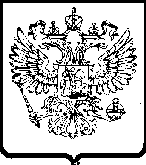 АНТИМОНОПОЛЬНАЯ СЛУЖБАУПРАВЛЕНИЕФедеральной антимонопольной службыпо Псковской областиул. Кузнецкая, 13, г. Псков, 180017тел./факс (8112) 66-55-53e-mail: to60@fas.gov.ru_____________№________22 мая  2020 года                                                              г. Псков